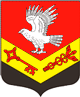 Муниципальное образование«ЗАНЕВСКОЕ   ГОРОДСКОЕ   ПОСЕЛЕНИЕ»Всеволожского муниципального района Ленинградской областиАДМИНИСТРАЦИЯПОСТАНОВЛЕНИЕ27.11.2020	№ 616д. ЗаневкаО принятии в казну МО «Заневское городское поселение» и передаче в оперативное управление МБУ «Янинский культурно-спортивный досуговый центр» имуществаВ соответствии со статьями  296, 299 Гражданского кодекса Российской Федерации, статьей 50 Федерального закона от 06.10.2003 
№ 131-ФЗ «Об общих принципах организации местного самоуправления в Российской Федерации», постановлением администрации муниципального образования «Всеволожский муниципальный район» Ленинградской области «О передаче движимого имущества из казны муниципального имущества МО «Всеволожский муниципальный район» ЛО в казну муниципального имущества МО «Заневское городское поселение» Всеволожского муниципального района  ЛО»  от  09.11.2020 № 3706, актом приёма-передачи от 13.10.2020, администрация муниципального образования «Заневское городское поселение» Всеволожского муниципального района Ленинградской области ПОСТАНОВЛЯЕТ:1. Принять в муниципальную собственность, включить в реестр и состав казны муниципального образования «Заневское городское поселение» Всеволожского муниципального района Ленинградской области имущество, согласно приложению. 2. Передать МБУ «Янинский культурно-спортивный досуговый центр» в оперативное управление имущество, указанное в пункте 1 настоящего постановления.  3. Начальнику сектора управления муниципальным имуществом, учета и распределения муниципального жилищного фонда Сердцелюбовой Т.В. внести изменения в реестр казны муниципального имущества и предоставить сведения по имуществу начальнику финансово-экономического сектора – централизованной бухгалтерии - главному бухгалтеру администрации Скидкину А.В.4. Настоящее постановление вступает в силу после его подписания. 5. Настоящее постановление подлежит официальному опубликованию в газете «Заневский вестник» и размещению на официальном сайте муниципального образования http://www.zanevkaorg.ru.6. Контроль за исполнением настоящего постановления оставляю за собой.Глава  администрации                                                                     А.В. ГердийПриложениек постановлению администрацииМО «Заневское городское поселение»от  27.11.2020  №  616Имущество, подлежащее принятию в казнумуниципального образования «Заневское городское поселение» Всеволожского муниципального района Ленинградской области и передаче в оперативное управление МБУ «Янинский культурно-спортивный досуговый центр»№ п/пНаименование Количество, шт.Балансовая стоимость (руб.)1.Библиотечный фонд19954 484,70